Summer Camp Job Application Form 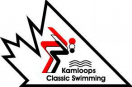 Which position are you interested in?  □ Swim Instructor (F/T $17.60/hr; P/T $16.50/hr)
□ Junior Counsellor ($15.60/hr)Please indicate which weeks you are available to work. Preference will be given to candidates that can commit to all six weeks of our programs: □	Full-time: 6weeks 8:15am-4:45pm (1-hr unpaid lunch)
□	Part-time: 6 weeks 8:15am-12:15pm
□	Part-time: 6 weeks 12:45-4:45pm• Week 1: July 5th – 9th Mon-Fri • Week 2: July 12th – 16th Mon-Fri • Week 3: July 19th – 23rd Mon-Fri • Week 4: July 26th – 30th Mon-Fri • Week 5: Aug 3rd – 6th Tues-Fri • Week 6: August 9th – 13th Mon-Fri Personal Information: Name __________________________________________	Age: _________Address:_____________________________________________________________________ Phone # ___________________________ Email______________________________________ Qualifications:  □ Bronze Medallion 	□ Bronze Cross 	□ Water Safety Instructor (all modules complete)  □ National Lifesaving Certification (NLS) 	□ Standard First Aid   □ Swimming 101 □ Additional courses ___________________________ ***please provide a photocopy of certifications Please list any related previous experience & why you are interested in being a summer camp employee: _____________________________________________________________________________ __________________________________________________________________________________________________________________________________________________________ _____________________________________________________________________________ ____________________________________________________________________________Other comments: __________________________________________________________________________________________________________________________________________________________Signature: _____________________________________________________________